October 31, 2016Docket No. M-2012-2293611SEE ATTACHED MAILING LISTRE:	Act 11 of 2012, LTIIP Filing Schedule for Water Utilities with an Approved Distribution System Improvement ChargeDear Public Water Utility,On September 15, 2016, the Commission approved the Supplemental Implementation Order of Act 11 of 2012 (Supplemental Implementation Order), docketed at M-2012-2293611.  See 46 Pa.B. 6402.  Ordering Paragraph 3 of the Supplemental Implementation Order requires all water utilities that have implemented a Distribution System Improvement Charge mechanism pursuant to the repealed 66 Pa. C.S. § 1307(g) to file a Long Term Infrastructure Improvement Plan (LTIIP) within one hundred and eighty days of the Order’s entry date which was September 21, 2016.  Accordingly, this letter sets forth the following schedule whereby each water utility, identified below, shall file its LTIIP petition for the calendar years 2017 through 2022 with the Secretary’s Bureau:The Commission will assign individual P-dockets to each petition.  Please include your utility code on the filing.  Further instructions for filing the LTIIP are discussed in detail in the Commission’s Final Implementation Order entered August 2, 2012, at M-2012-2293611 which can be accessed on our website at http://www.puc.pa.gov.	Questions concerning this letter may be addressed to Jordan Van Order, Bureau of Technical Utility Services, at telephone number 717-787-8763 or via e-mail at jvanorder@pa.gov.  Thank you in advance for your cooperation.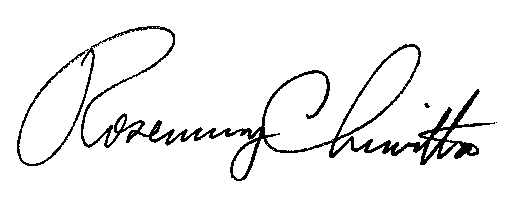 							Sincerely,	Rosemary Chiavetta	Secretarycc:  	Tanya McCloskey, Office of Consumer Advocate John Evans, Office of Small Business Advocate Richard Kanaskie, PUC Bureau of Investigation & EnforcementJordan Van Order, PUC Bureau of Technical Utility Services Mailing List 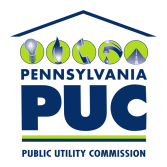 COMMONWEALTH OF PENNSYLVANIAPENNSYLVANIA PUBLIC UTILITY COMMISSIONPO Box 3265, HARRISBURG, PA 17105IN REPLY PLEASE REFER TO OUR FILEWater UtilityUtility CodeLTIIP Filing DatePennsylvania-American Water Company212285January 10, 2017Aqua Pennsylvania, Inc.210104January 10, 2017The Columbia Water Company – Marietta Division210540February 20, 2017SUEZ Water Pennsylvania, Inc.210013February 20, 2017The York Water Company213550March 20, 2017Newtown Artesian Water Company212070March 20, 2017Superior Water Company, Inc.212955March 20, 2017UtilityAddresseeAqua Pennsylvania, Inc.Frances P Orth, General CounselAqua Pennsylvania Inc.762 West Lancaster AvenueBryn Mawr, Pa 19010The Columbia Water Company – Marietta DivisionDonald Nikolaus, Statutory AgentThe Columbia Water Company220 Locust Street Columbia, Pa 17512Newtown Artesian Water CompanyNewtown Artesian Water CompanyP O Box 217Newtown, Pa 18940-0217Pennsylvania-American Water CompanySusan Simms Marsh, Statutory AgentPennsylvania American Water Company800 West Hershey, Park DriveHershey, Pa 17033SUEZ Water Pennsylvania, Inc.Ken Hogentogler, Statutory AgentSuez Water Pennsylvania Inc.4211 East, Park Circle Harrisburg, Pa 17111Superior Water Company, Inc.Superior Water Company Inc.1885 Swamp Pike Suite 109Gilbertsville, Pa 19525The York Water CompanyJeffrey R Hines, Statutory AgentThe York Water Company130 East Market StreetYork, Pa 17401